Medische fiche – zeeklassen 2022Voornaam en naam van het kind:	................................................................................................ Geboortedatum: 			................................................................................................Adres:					................................................................................................					................................................................................................Telefoon mama:			................................................................................................Telefoon papa:				................................................................................................Telefoon waarop we zeker iemand kunnen bereiken + naam:		................................................................................................Naam van de huisarts: 			................................................................................................Telefoon van de huisarts: 		................................................................................................Zijn er punten waarmee de begeleiders rekening dienen te houden? (Vlug moe, bedwateren, slaapwandelen,….):………………………………………………………………………………………………………………………………………………………………………………………………………………………………………………………………………………………………………………………………………………………………………………………………………………………………………………………………………………………Zijn er ziekten te melden? 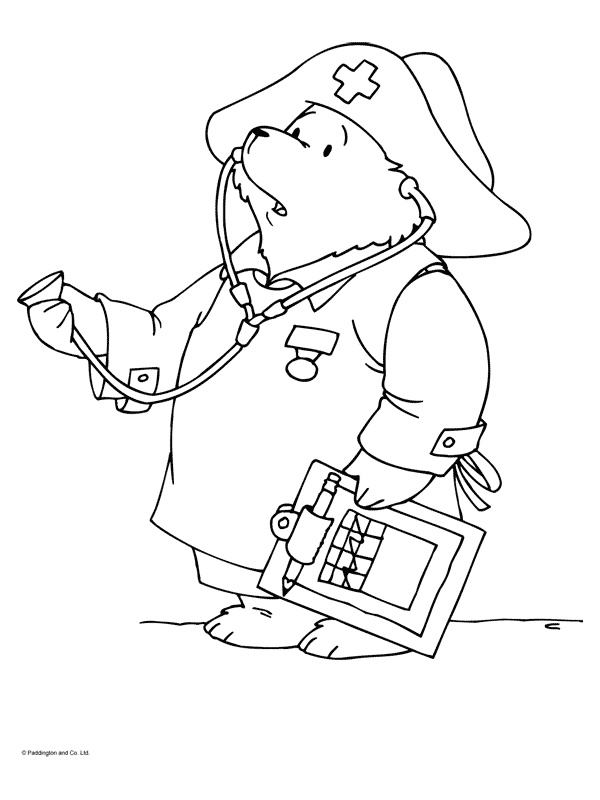 (Astma, suikerziekte, huidaandoeningen, hartaandoeningen, epilepsie, …): ………………………………………………………………………………………………………………………………………………………………………………………………………………………………………………………………………………………………………………………………………………………………………………………………………………………………………………………………………………………………………………………………………………………………………………………………………………….Moet je kind tijdens de zeeklassen geneesmiddelen innemen? Welke? Hoe dikwijls? ………………………………………………………………………………………………………………………………………………………………………………………………………………………………………………………………………………………………………………………………………………………………………………………………………………………………………………………………………………………Is je kind allergisch voor geneesmiddelen? Welke?…………………………………………………………………………………………………………………………………………………………………………………………………………………………………………………………………………………………………………………………Is je kind allergisch voor bepaalde stoffen of levensmiddelen? Welke?…………………………………………………………………………………………………………………………………………………………………………………………………………………………………………………………………………………………………………………………Werd je kind  gevaccineerd tegen klem (tetanus)? JA /NEENIn welk jaar? ……………………………………………………………………………………………………………………………………….Dienen we rekening te houden met speciale maaltijden? Kruis aan:vegetarischglutenvrijlactose-intolerantieandere: ………………………………………………………………………………………………………………………………..Andere inlichtingen of opmerkingen? ………………………………………………………………………………………………………………………………………………………………………………………………………………………………………………………………………………………………………………………………………………………………………………………………………………………………………………………………………………………P.S.: EEN KLEEFBRIEFJE VAN HET ZIEKENFONDS BIJVOEGEN,  NIET VASTKLEVEN. Toelating ouders – zeeklassen 2022Ik ondergetekende………………………………………………………………………………………….………………….ouder(s)van………………………………………………………………………..………………(voornaam & familienaam vermelden)geven mijn zoon/dochter toelating om mee te gaan op zeeklassen van 21/06/2022 tot en met 24/06/2022.Handtekening:							Datum:……………………………………………Gelieve deze gegevens in een gesloten omslag aan uw kind mee te geven. Noteer op de omslag de naam van uw kind. De directie, de juffen en meester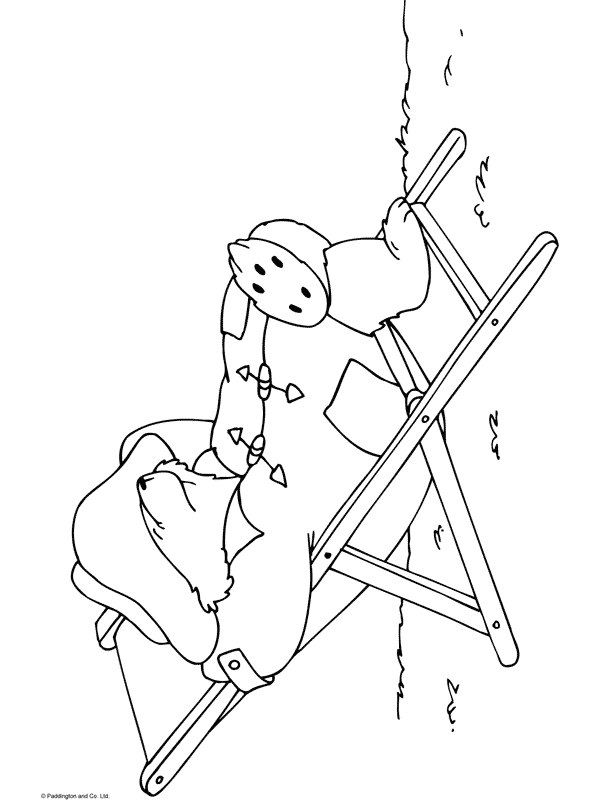 